Supplementary MaterialProjecting Tree Species Composition Changes of European Forests for 2061-2090 under RCP 4.5 and RCP 8.5 ScenariosAllan Buras1,2*, Annette Menzel1,3* Correspondence: Dr. Allan Buras: allan@buras.euSupplementary Figures and TablesSupplementary Figures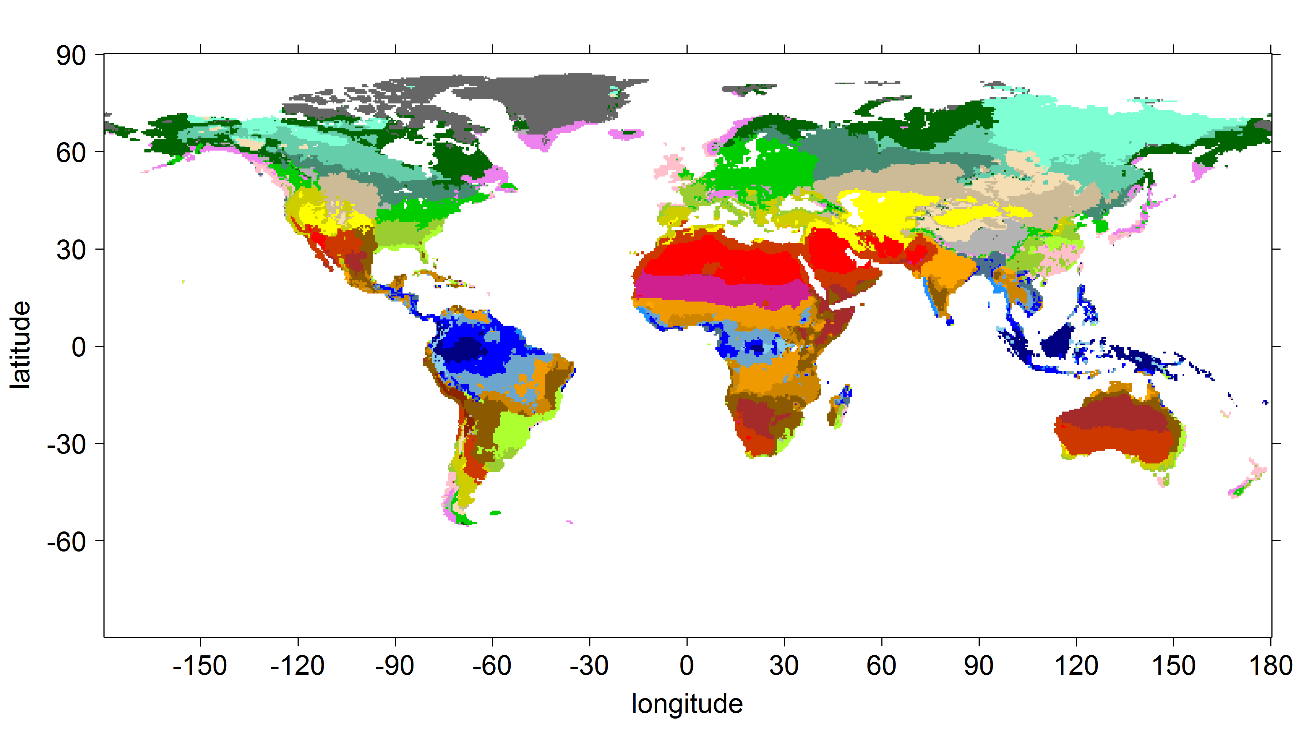 Supplementary Figure S1. Climate classification based on the 11 selected variables depicted in Table S2. The different colors refer to the 32 climate classes computed using a partitioning around medoids algorithm. These classes were used to assess the agreement with existing climate classifications (for details please see section 2.1.1).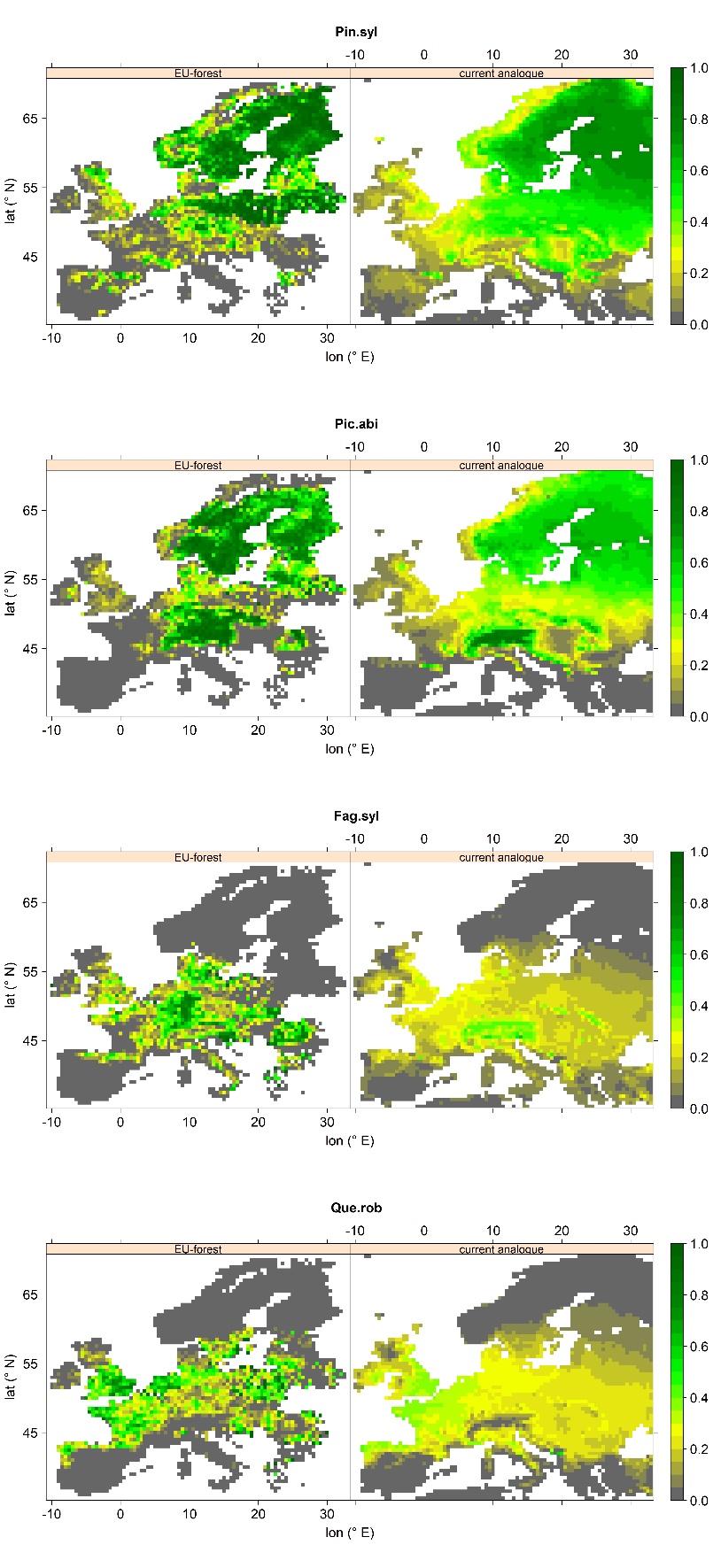 Supplementary Figure S2. Relative abundance of Pinus sylvestris, Picea abies, Fagus sylvatica, and Quercus robur according to EU-forest observations (left) and historic projections (right). Spearman’s rank correlation between EU-forest observations and historic projections are 0.76, 0.76, 0.71, and 0.73, respectively.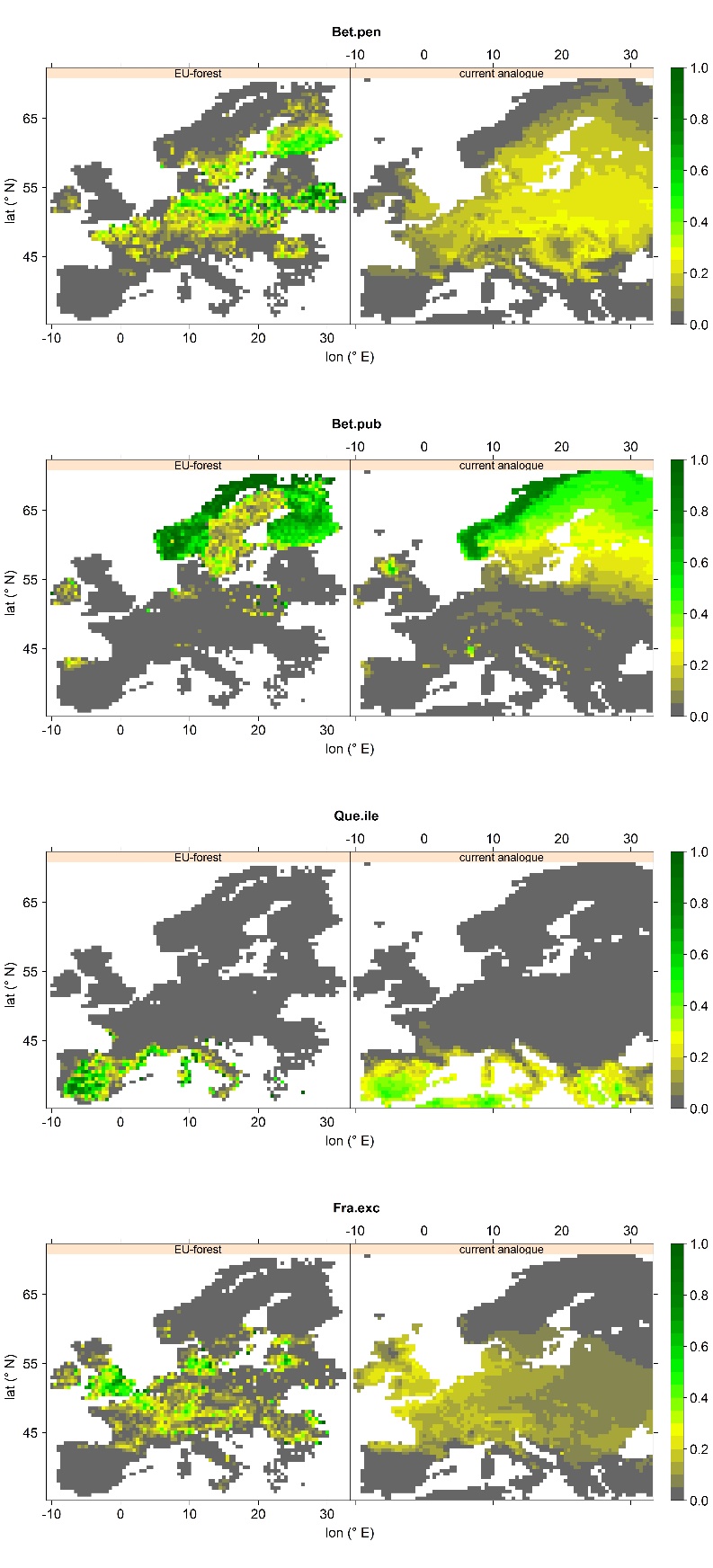 Supplementary Figure S3. Relative abundance of Betula pendula, Betula pubescens, Quercus ilex, and Fraxinus excelsior according to EU-forest observations (left) and historic projections (right). Spearman’s rank correlation between EU-forest observations and historic projections are 0.63, 0.73, 0.55, and 0.66, respectively.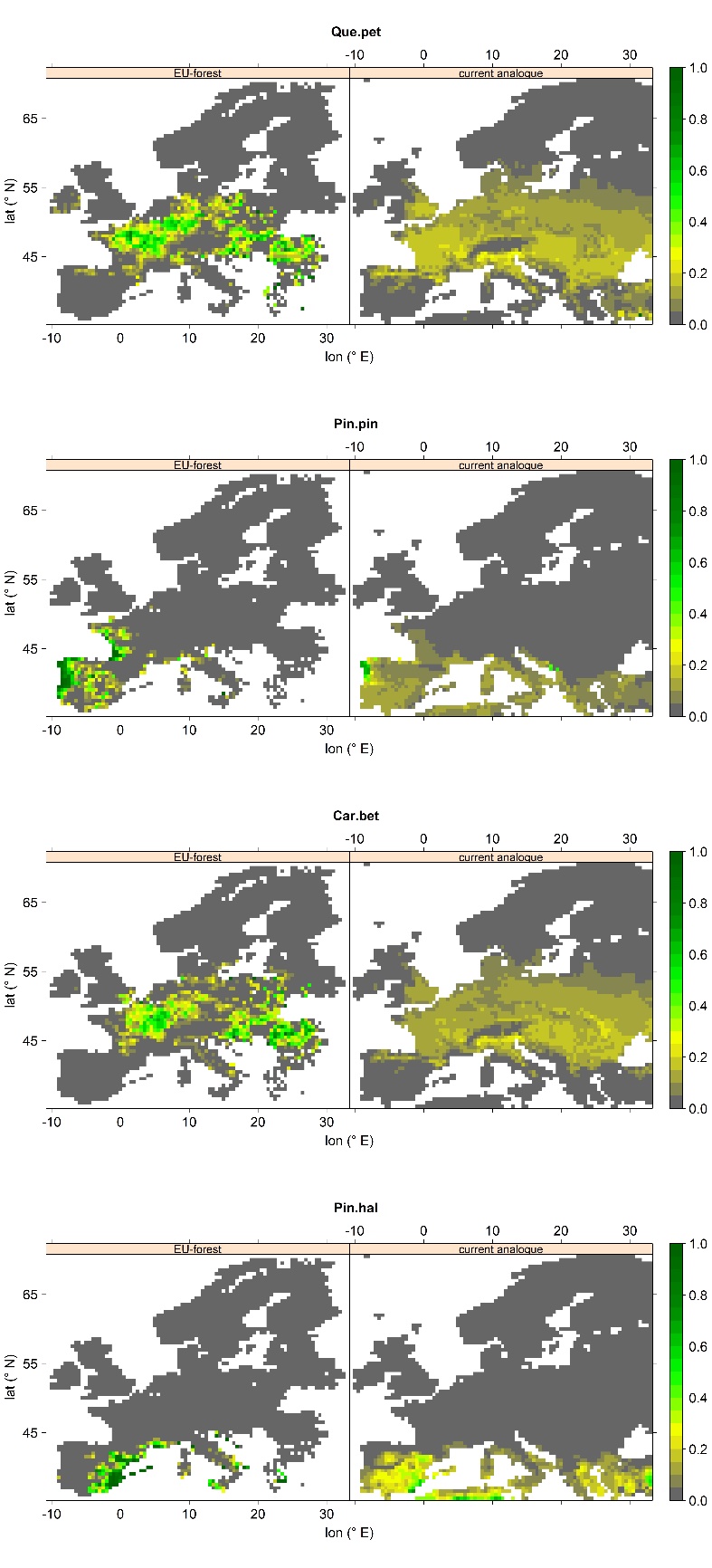 Supplementary Figure S4. Relative abundance of Quercus petraea, Pinus pinaster, Carpinus betulus, and Pinus halapensis according to EU-forest observations (left) and historic projections (right). Spearman’s rank correlation between EU-forest observations and historic projections are 0.59, 0.54, 0.62, and 0.47, respectively.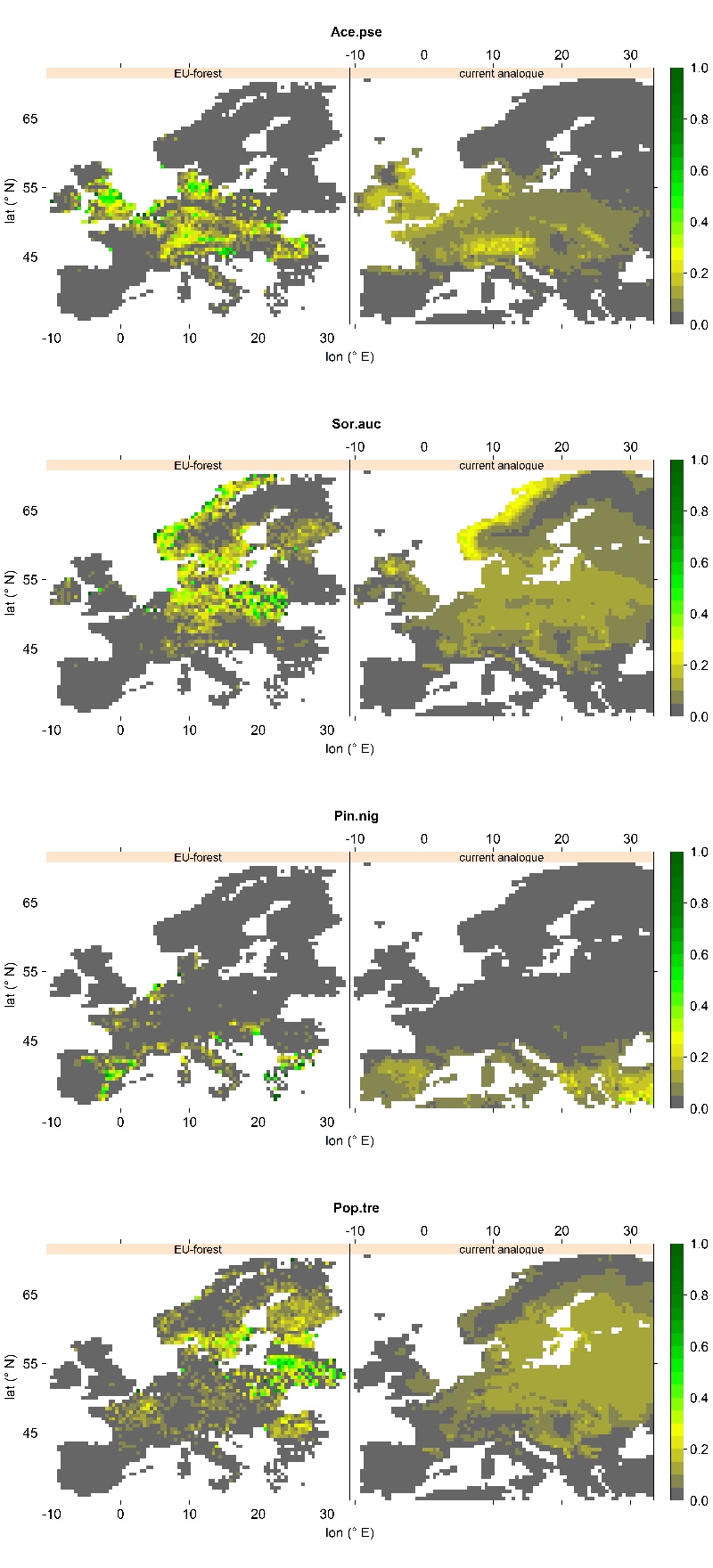 Supplementary Figure S5. Relative abundance of Acer pseudoplatanus, Sorbus aucuparia, Pinus nigra, and Populus tremula according to EU-forest observations (left) and historic projections (right). Spearman’s rank correlation between EU-forest observations and historic projections are 0.70, 0.55, 0.44, and 0.57, respectively.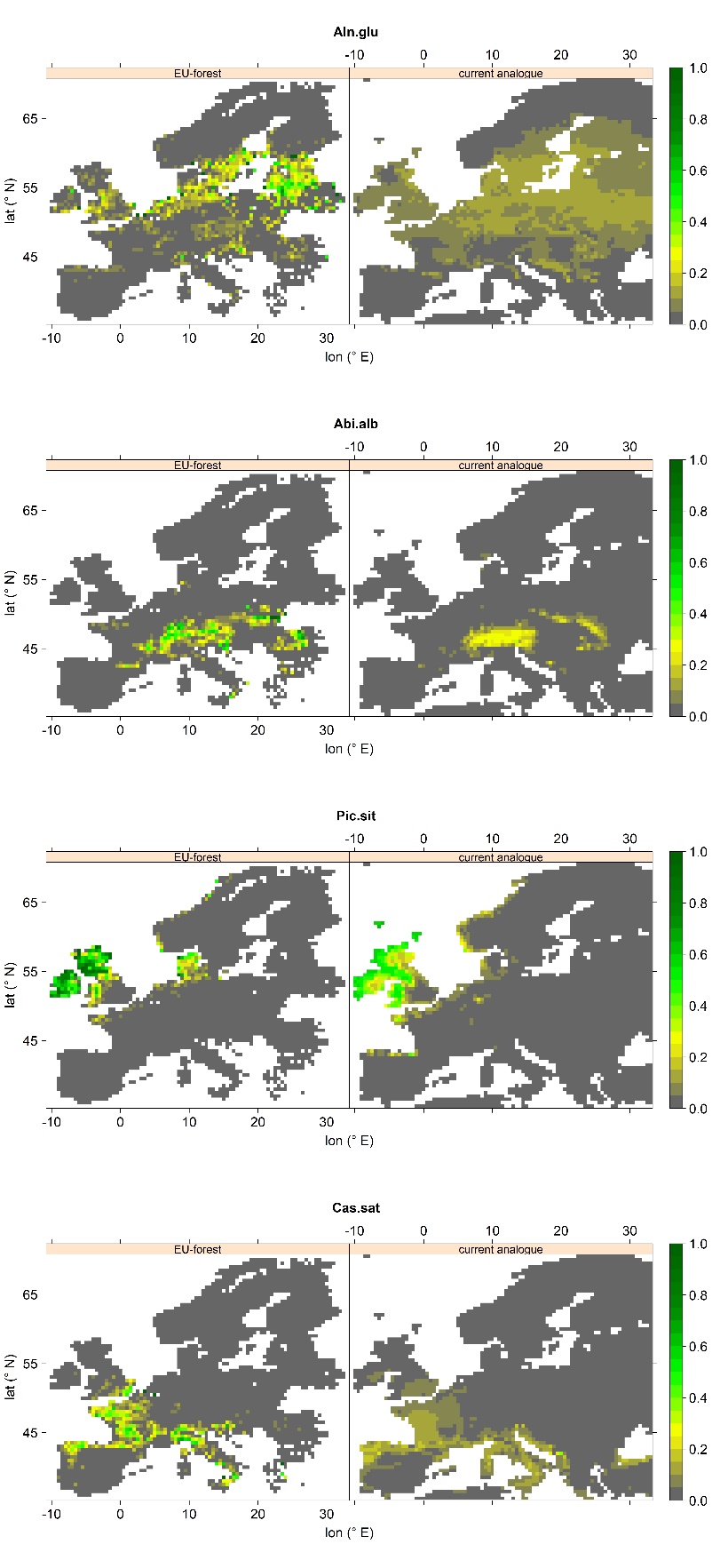 Supplementary Figure S6. Relative abundance of Alnus glutinosa, Abies alba, Picea sitchensis, and Castanea sativa according to EU-forest observations (left) and historic projections (right). Spearman’s rank correlation between EU-forest observations and historic projections are 0.51, 0.54, 0.53, and 0.56, respectively.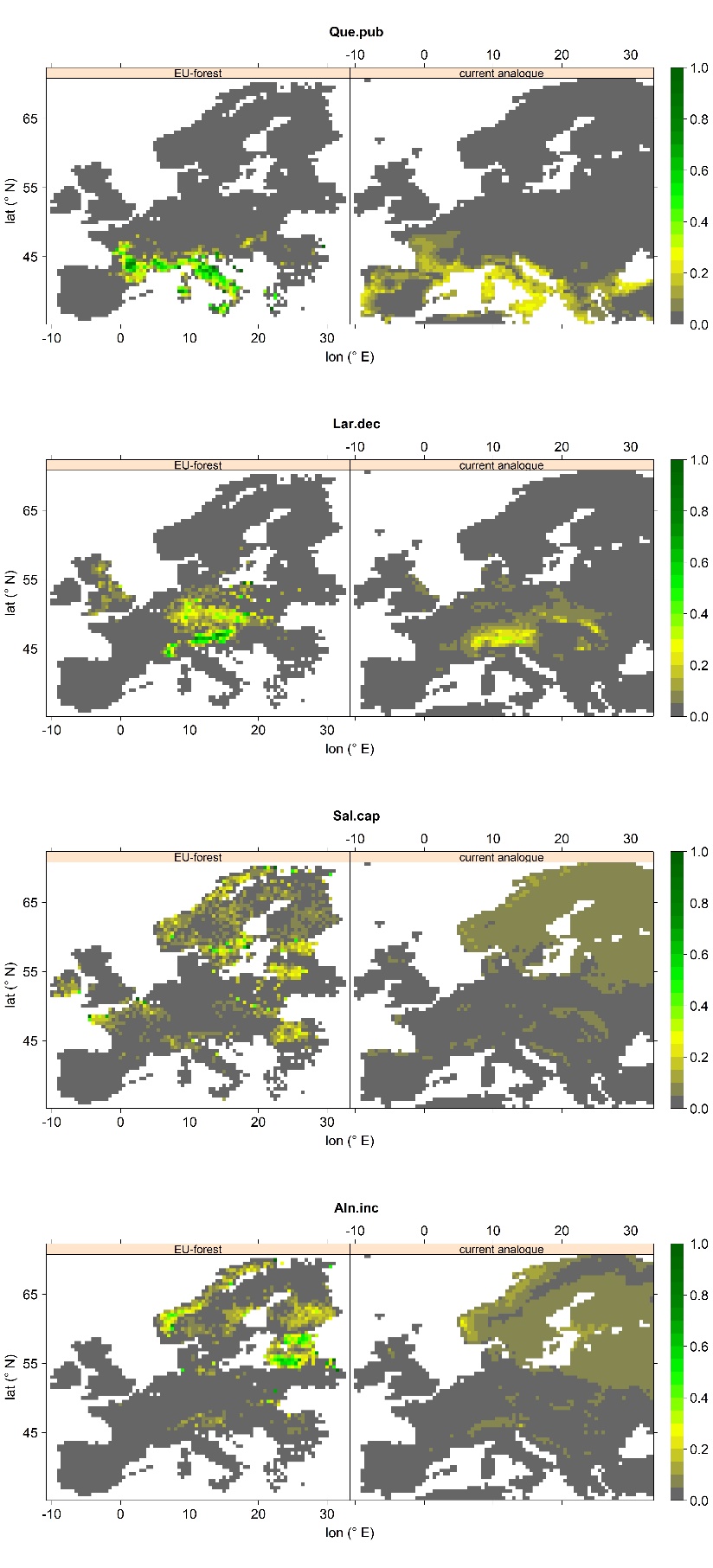 Supplementary Figure S7. Relative abundance of Quercus pubescens, Larix decidua, Salix caprea, and Alnus incana according to EU-forest observations (left) and historic projections (right). Spearman’s rank correlation between EU-forest observations and historic projections are 0.45, 0.54, 0.44, and 0.58, respectively.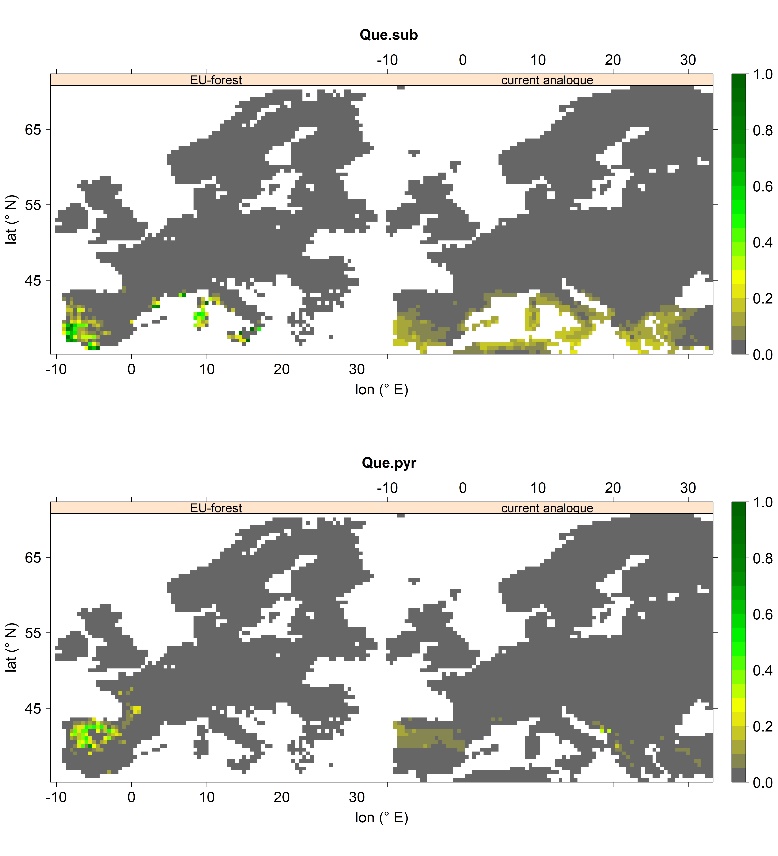 Supplementary Figure S8. Relative abundance of Quercus suber and Quercus pyrenaica according to EU-forest observations (left) and historic projections (right). Spearman’s rank correlation between EU-forest observations and historic projections are 0.46 and 0.43, respectively.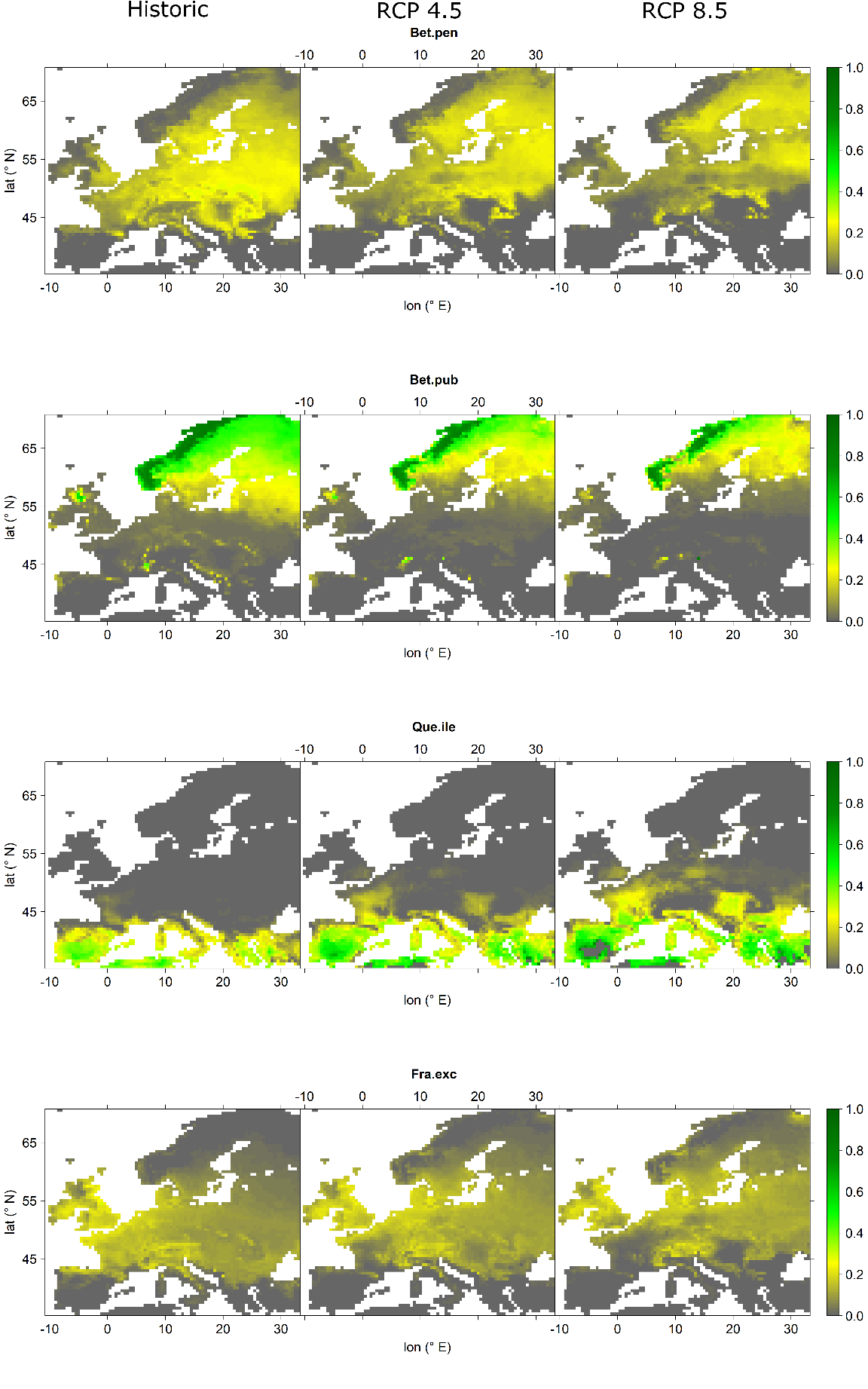 Supplementary Figure S9. Projected relative abundance probabilities for the tree species Betula pendula, Betula pubescens, Quercus ilex, and Fraxinus excelsior for current analogues (left panels), RCP 4.5 analogues (mid panels), and RCP 8.5 (right panels). Relative abundance probability increases from grey over yellow to green colors.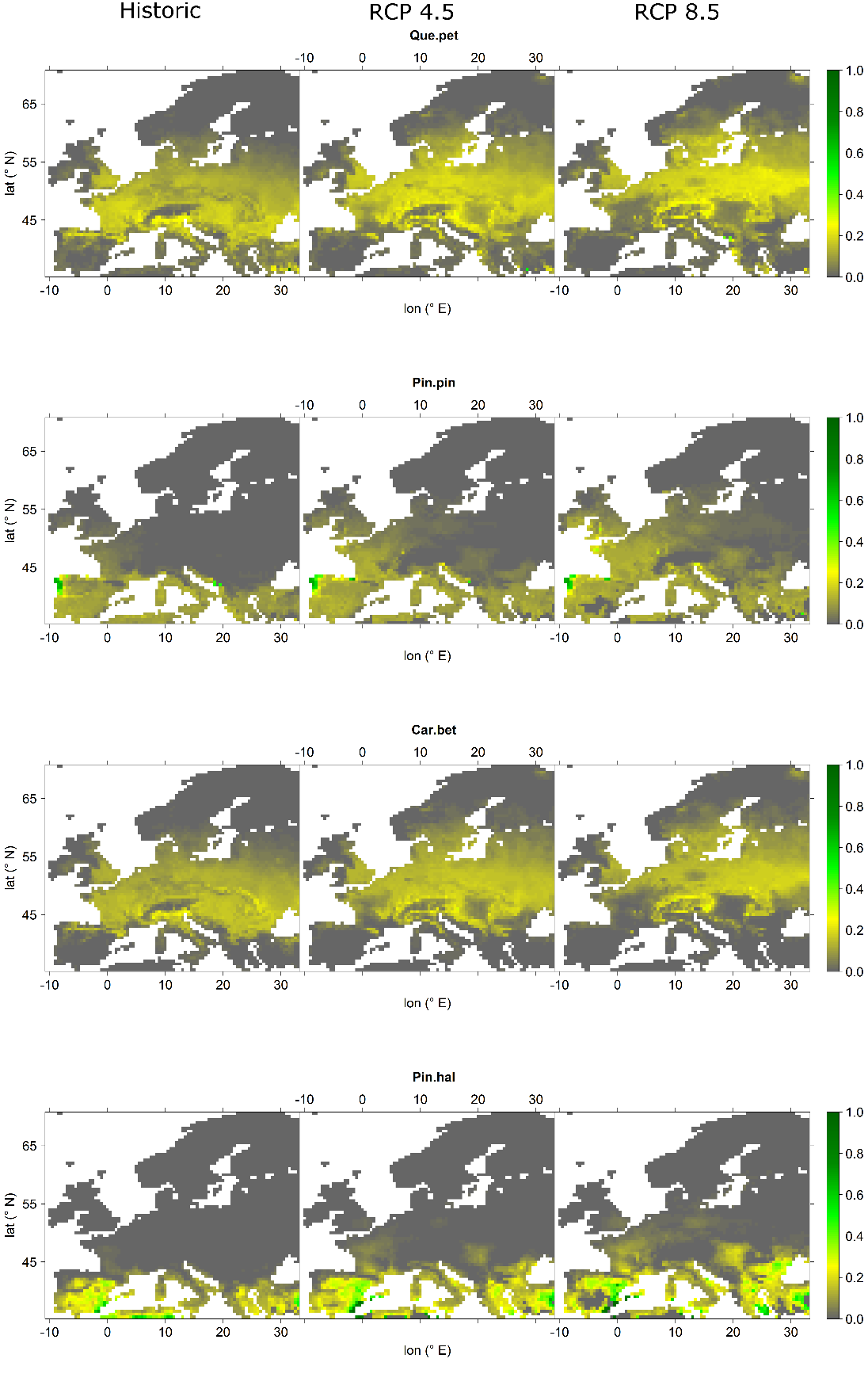 Supplementary Figure S10. Projected relative abundance probabilities for the tree species Quercus petraea, Pinus pinaster, Carpinus betulus, and Pinus halapensis for current analogues (left panels), RCP 4.5 analogues (mid panels), and RCP 8.5 (right panels). Relative abundance probability increases from grey over yellow to green colors.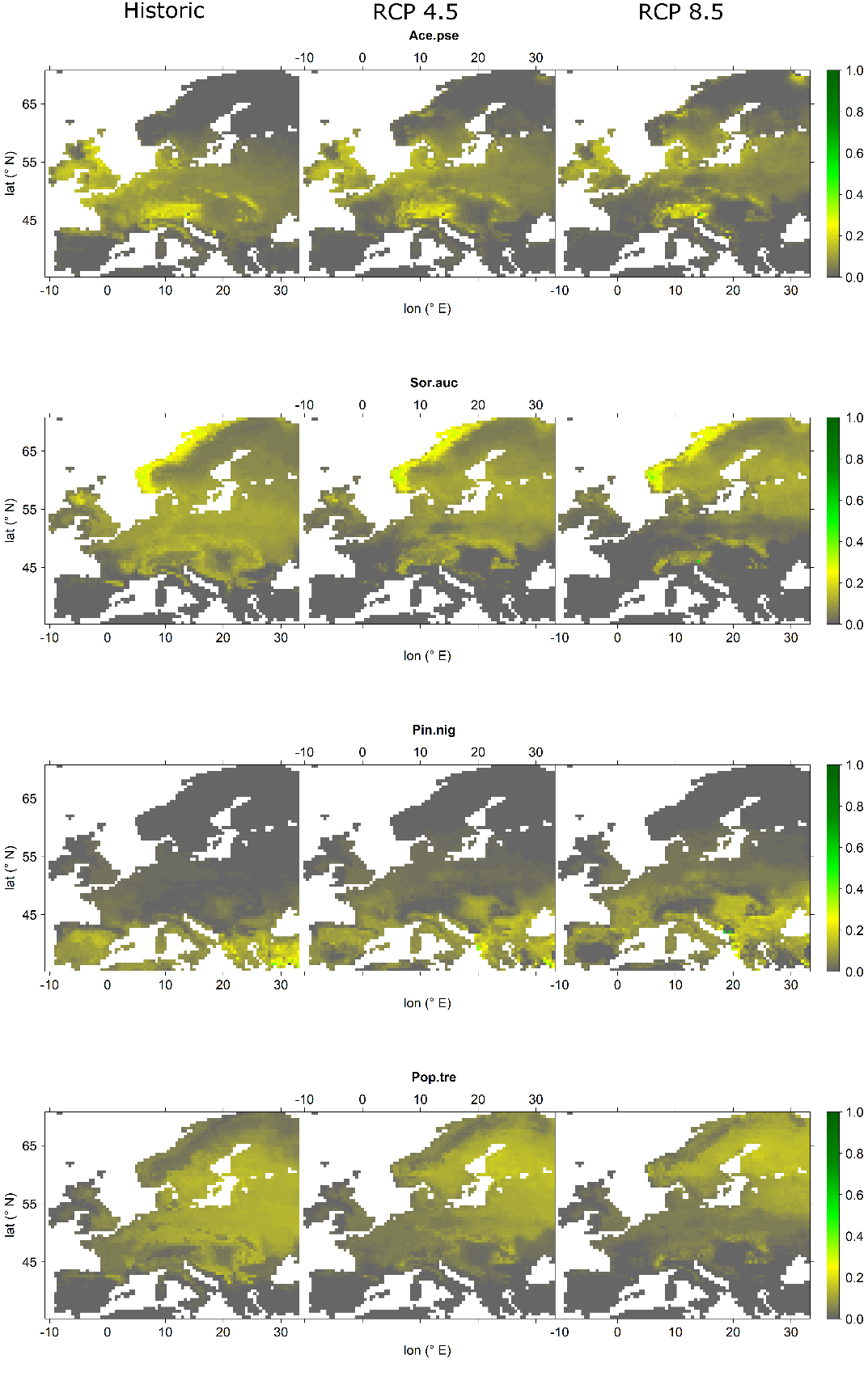 Supplementary Figure S11. Projected relative abundance probabilities for the tree species Acer pseudoplatanus, Sorbus aucuparia, Pinus nigra, and Populus tremula for current analogues (left panels), RCP 4.5 analogues (mid panels), and RCP 8.5 (right panels). Relative abundance probability increases from grey over yellow to green colors.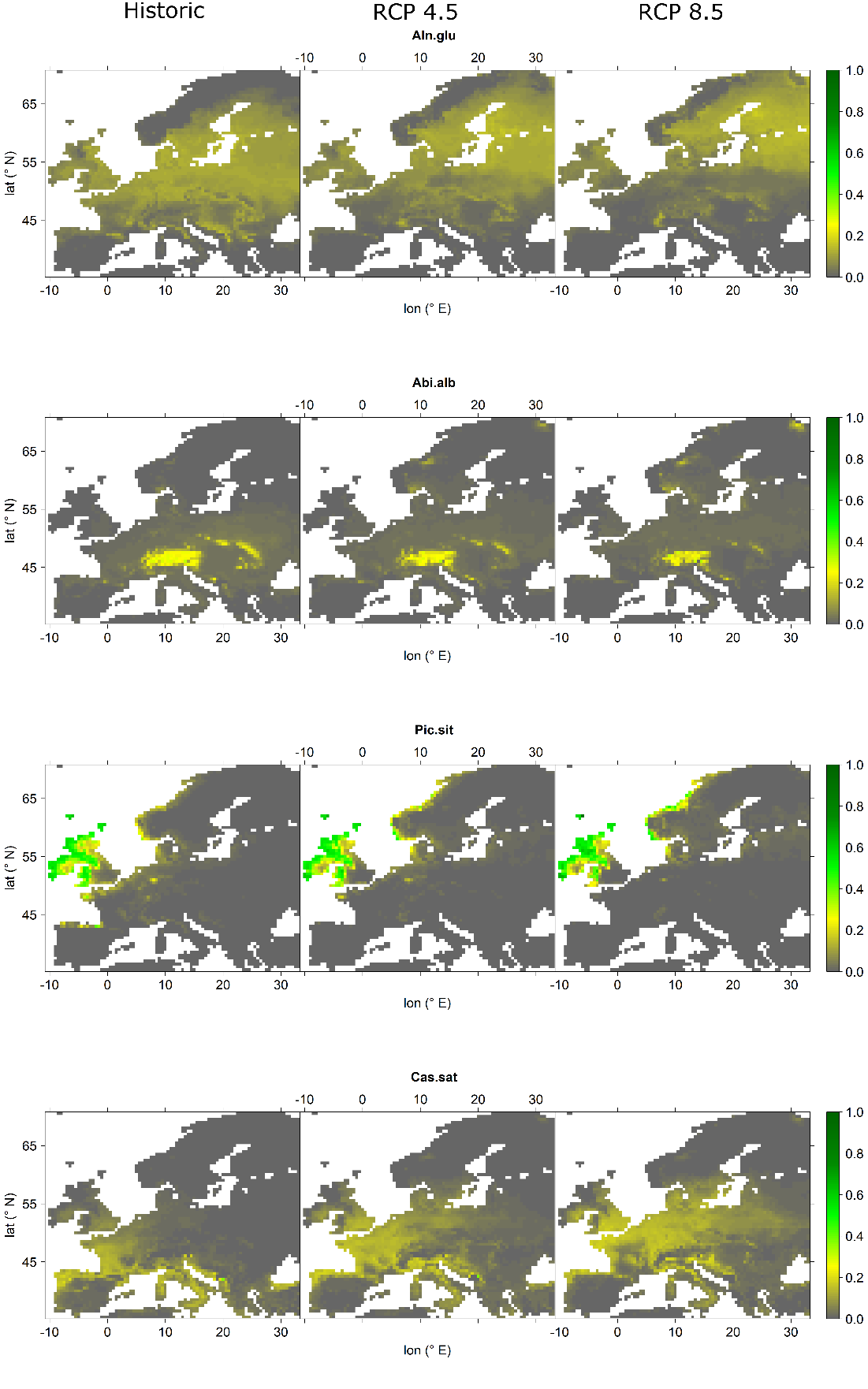 Supplementary Figure S12. Projected relative abundance probabilities for the tree species Alnus glutinosa, Abies alba, Picea sitchensis, and Castanea sativa for current analogues (left panels), RCP 4.5 analogues (mid panels), and RCP 8.5 (right panels). Relative abundance probability increases from grey over yellow to green colors.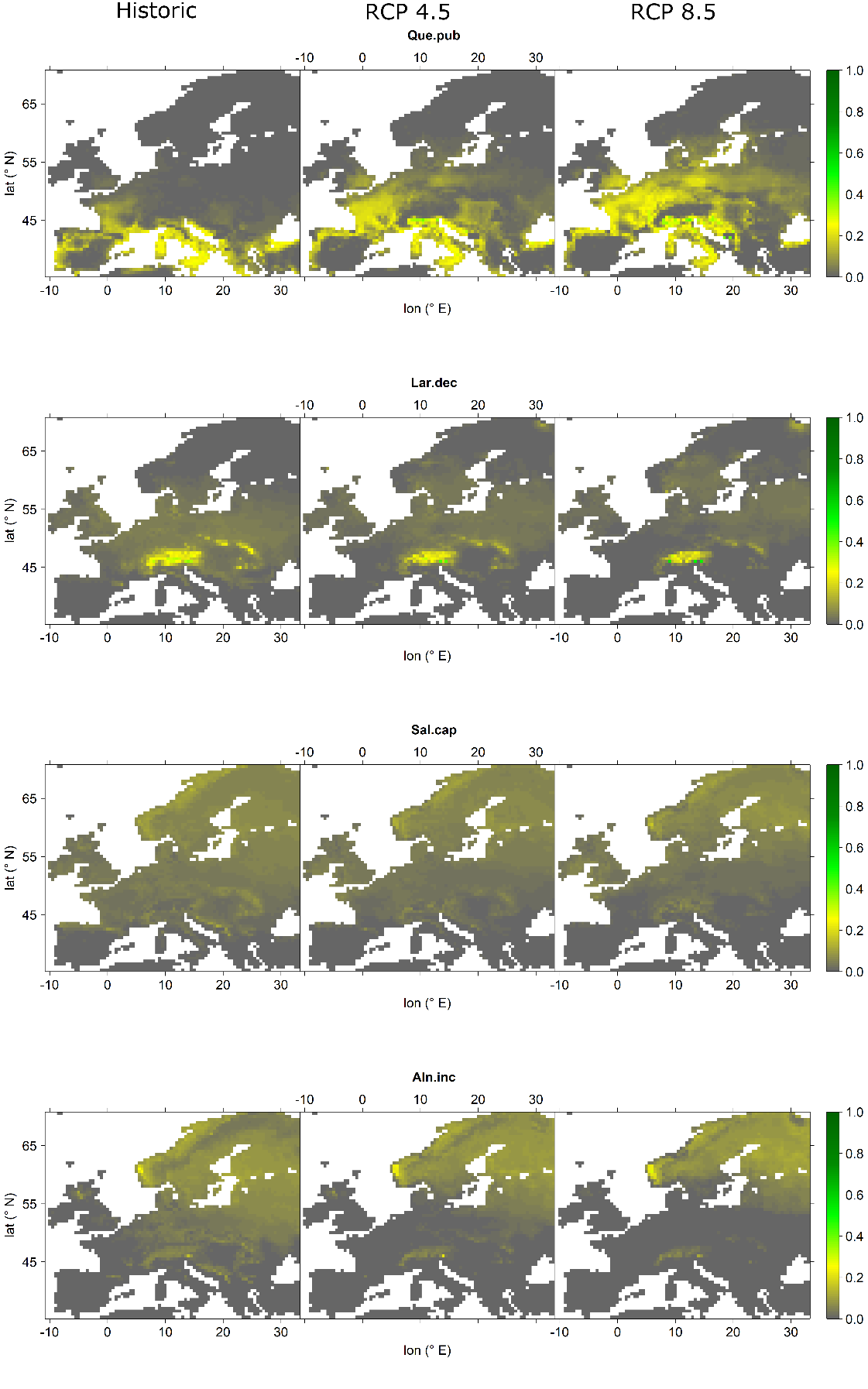 Supplementary Figure S13. Projected relative abundance probabilities for the tree species Quercus pubescens, Larix decidua, Salix caprea, and Alnus incana for current analogues (left panels), RCP 4.5 analogues (mid panels), and RCP 8.5 (right panels). Relative abundance probability increases from grey over yellow to green colors.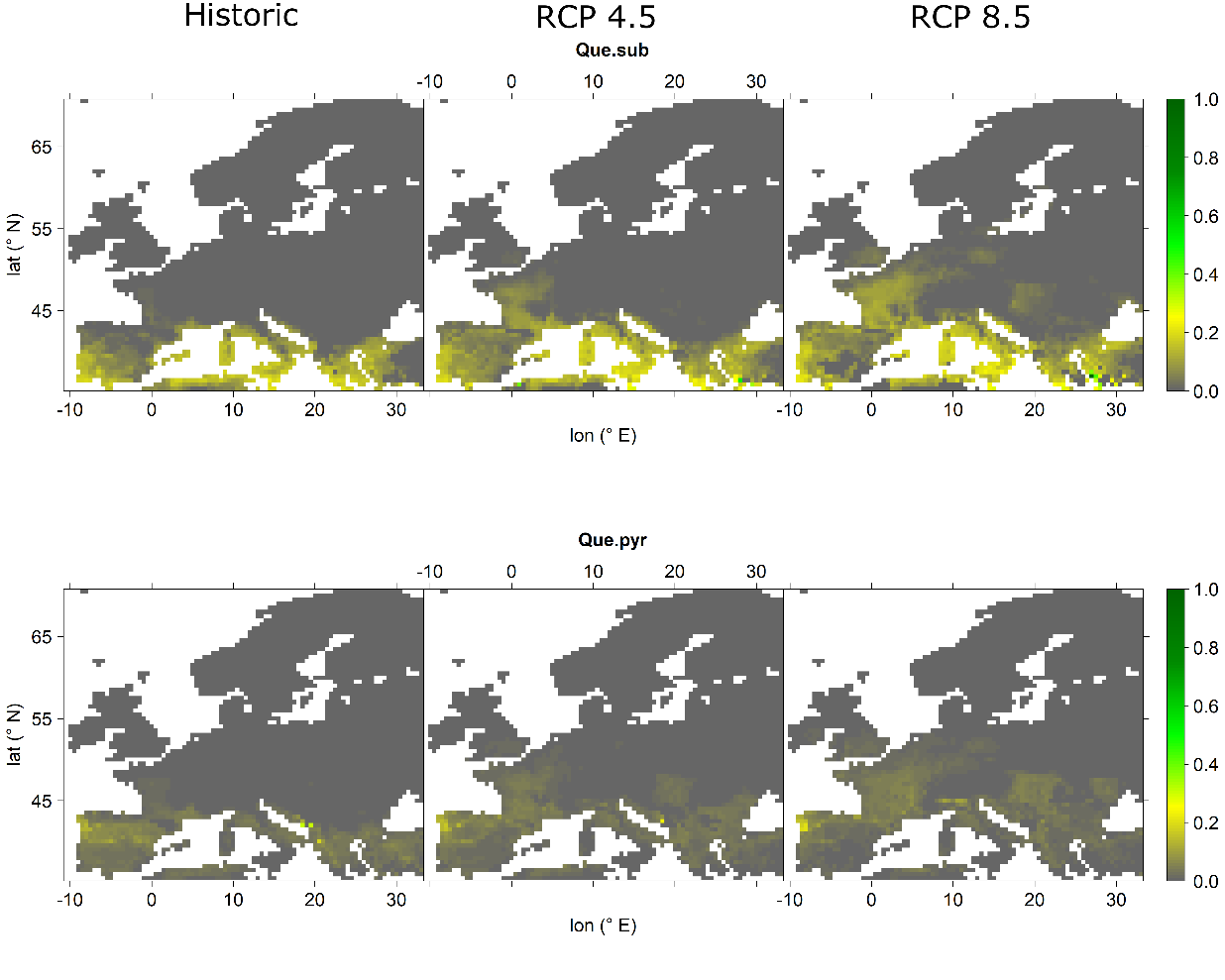 Supplementary Figure S14. Projected relative abundance probabilities for the tree species Quercus suber and Quercus pyrenaica for current analogues (left panels), RCP 4.5 analogues (mid panels), and RCP 8.5 (right panels). Relative abundance probability increases from grey over yellow to green colors.Supplementary TablesSupplementary Table S1. Overview on the sixteen different CMIP5 climate models used for statistical downscaling of historic and future (RCP 4.5 and RCP 8.5) climate projections and their original spatial resolution. Supplementary Table S2. Variables used for the definition of climate analogues. Tmin = mean monthly minimum temperature, Tmean = mean monthly mean temperature, Tmax = mean monthly maximum temperature, Psum = monthly precipitation sum. The term climatology refers to mean values over the climate normal periods 1961-1990 and 2061-2090.Supplementary Table S3. Overview on the 26 species from the EU-Forest dataset selected for further analysis and their respective proportional contribution to EU-Forest.Model-acronymResolution (lat; lon) [°]CMCC-CM0.7484; 0.7500CMCC-CMS3.7111; 3.7500FGOALS-g22.7906; 2.8125GFDL-ESM2G2.0225; 2.0000GFDL-ESM2M2.0225; 2.5000HadGEM2-AO1.2500; 1.8750HadGEM2-CC1.2500; 1.8750HadGEM2-ES1.2500; 1.8750INM-CM41.5000; 2.0000IPSL-CM5A-LR1.8947; 3.7500IPSL-CM5A-MR1.2676; 2.5000MIROC-ESM2.7906; 2.8125MIROC-ESM-CHEM2.7906; 2.8125MIROC51.4008; 1.4063MPI-ESM-LR1.8653; 1.8750MPI-ESM-MR1.8653; 1.8750ParameterDescriptionCalculationGrowing season lengthLength of the longest period where minimum daily temperatures were above 0° CInterpolation of Tmin to obtain daily values, climatology of length of longest period with consecutive days that fulfill Tmin > 0 °C Coldest monthMean temperature of the coldest monthClimatology of Tmean for each month, extraction of the temperature of the coolest monthWarmest monthMean temperature of the warmest monthClimatology of Tmean for each month, extraction of the temperature of the warmest month Annual potential evapotranspirationAnnual sum of potential evapotranspirationClimatology of annual sums of monthly PET which was derived from Tmin, Tmax, Psum, and the latitude using the Hargreaves function within the SPEI-package 43–45Wet daysNumber of days with a positive water balancemonthly water balance was calculated as the difference between Psum and monthly PET, monthly water balance was interpolated to daily values, number of days per year with positive daily water balance was extracted per year and used for the climatologyDriest monthMean water balance (= Difference between Psum and monthly PET) of the driest month Climatology of monthly water balance (computed as for ‘wet days’), extraction of the driest monthWettest monthMean water balance (= Difference between Psum and monthly PET) of the wettest monthClimatology of monthly water balance (computed as for ‘wet days’), extraction of the wettest monthAnnual water balanceSum of the annual water balanceClimatology of the sum of monthly water balances for each yearTemperature range Range from coldest to warmest month Warmest month minus coldest monthAnnual variability of water balanceInter-annual variation of monthly water balanceCalculation of the autocorrelation of the mean monthly water balance at a lag of 12 months (annual lag)Seasonal variability of mean monthly temperatureIntra-annual variation of mean monthly temperatureCalculation of the autocorrelation of Tmean at a lag of 6 months (semi-annual lag)SpeciesProportional contribution [%]Pinus sylvestris12.9Picea abies12.0Fagus sylvatica6.1Quercus robur5.3Betula pubescens4.5Quercus ilex3.9Betula pendula3.5Fraxinus excelsior3.0Quercus petraea2.9Pinus pinaster2.8Carpinus betulus2.2Pinus halepensis2.2Acer pseudoplatanus2.1Sorcus aucuparia1.8Pinus nigra1.8Populus tremula1.7Alnus glutinosa1.7Abies alba1.6Picea sitchensis1.6Castanea sativa1.5Quercus pubescens1.5Larix decidua1.4Salix caprea1.1Alnus incana1.1Quercus suber1.0Quercus pyrenaica1.0